Lab Activity Handout AnswersProblem:  Which nanoparticle will bleach (or “photo-sanitize”) water the fastest after UV light exposure: titanium dioxide, zinc oxide, or magnesium oxide? Hypothesis:  I predict that the titanium dioxide nanoparticle will bleach the fastestbecause the chemical properties of titanium dioxide make it the most effective.Materials: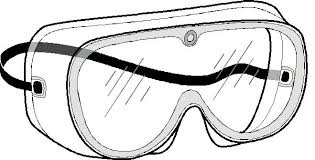 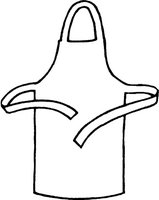 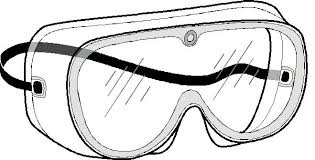 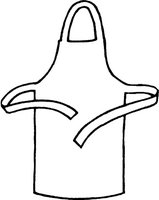 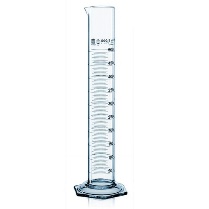 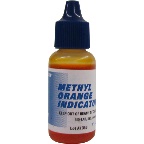 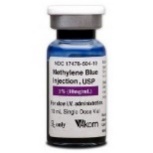 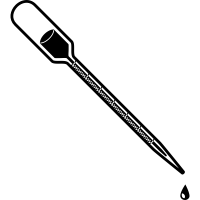 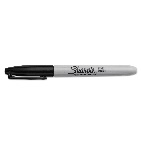 graduated cylinder     methyl orange     methylene blue        micro pipette           marker                                                                           ZnO    zinc oxide_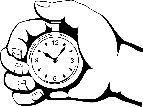 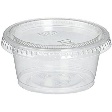 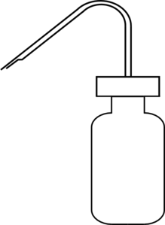 stopwatch 	        plastic cups (2-oz)             distilled water            MgO  magnesium oxide                                                                                                                                                      TiO2  titanium dioxide Procedure: Collect all _materials_; designate responsibilities to each lab group member, if needed.Obtain _8__ plastic cups with lids and pour _20__ ml of distilled water into each cup.Pour ___3__ml of methyl __orange___ into the 4 cups with water.Pour ___3__ml of methylene ___blue________ into the other 4 cups with water.Label the four methyl orange cups as ___ZnO_______, _______MgO__, _____TiO2________, & “CONTROL.” Label the four methylene blue cups as ______ZnO________, __MgO______, __TiO2________, & “CONTROL.”Use a ___pipette______ to place ___3____ drops of each sample oxide as labeled on your cups & be sure to _____stir/mix______ your solutions well.Take a ___picture___ of your methyl orange and methylene blue labeled cups with your phone (before light exposure) and be ready to take your cups outside for UV light exposure.Using a stopwatch, record the time in ___seconds_ it takes for each sample to bleach (do not run longer than 10 min). Take another picture of the cups (after light exposure).Data Table:Illustration: (students color in their results using their picture before & after light exposure.)Samples before UV light exposureMethylene Blue Samples				    Methyl Orange Samples   ZnO                    MgO	          TiO2  		          ZnO                    MgO                   TiO2Samples after UV light exposureMethylene Blue Samples				    Methyl Orange Samples ZnO                    MgO	          TiO2  		          ZnO                    MgO                   TiO2                                                                         Conclusion:  I accept my hypothesis because titanium dioxide was the nanoparticle that bleached the dye the fastest.  This is due to its photocatalytic properties that we discussed in class.COMPLETE BLEACHING AFTER UV EXPOSURE in secondsCOMPLETE BLEACHING AFTER UV EXPOSURE in secondsCOMPLETE BLEACHING AFTER UV EXPOSURE in secondsCOMPLETE BLEACHING AFTER UV EXPOSURE in secondsCOMPLETE BLEACHING AFTER UV EXPOSURE in secondsSample solutionsCONTROLTitanium DioxideMagnesium OxideZinc OxideMethylene blueNo bleachingMethyl orangeNo bleaching